DSWD DROMIC Report #15 on the Effects of Southwest MonsoonAs of 19 August 2018, 6AMSITUATION OVERVIEWSouthwest Monsoon affecting the western section of Luzon. Meanwhile, at  3:00 AM today, the eye  of  Typhoon  SOULIK  was located based on all available data at 1,890 km  East Northeast of Extreme Northern Luzon  (25.0 °N, 139.7 °E)[OUTSIDE PAR] with maximum sustained winds of 145 km/h near the center and gustiness of up to  180 km/h. It is almost stationary.Source: DOST-PAGASA Daily Weather ForecastSUMMARY BREAKDOWN PER REGIONSNCRREGION IREGION IIIREGION CALABARZONNote: Ongoing assessment and validation.REGION CARSources: DSWD-FOs I, III, CAR, NCR, and CALABARZONCOST OF ASSISTANCESources: DSWD-FOs I, III, CAR, NCR, and CALABARZONSituational ReportsDSWD-DRMBFO NCRFO IIIFO CAR FO CALABARZON *****The Disaster Response Operations Monitoring and Information Center (DROMIC) of the DSWD-DRMB continues to closely coordinate with concerned DSWD-Field Offices for significant disaster response updates.MAPET P. BULAWANReleasing OfficerREGION / PROVINCE / CITY / MUNICIPALITY  NUMBER OF AFFECTED  NUMBER OF AFFECTED  NUMBER OF AFFECTED  NUMBER OF EVACUATION CENTERS (ECs)  NUMBER OF INSIDE ECs  NUMBER OF INSIDE ECs  NUMBER OF OUTSIDE ECs  NUMBER OF OUTSIDE ECs  TOTAL DISPLACED & SERVED  TOTAL DISPLACED & SERVED  NO. OF DAMAGED HOUSES  NO. OF DAMAGED HOUSES  NO. OF DAMAGED HOUSES REGION / PROVINCE / CITY / MUNICIPALITY  NUMBER OF AFFECTED  NUMBER OF AFFECTED  NUMBER OF AFFECTED  NUMBER OF EVACUATION CENTERS (ECs)  NUMBER OF INSIDE ECs  NUMBER OF INSIDE ECs  NUMBER OF OUTSIDE ECs  NUMBER OF OUTSIDE ECs Families Persons  NO. OF DAMAGED HOUSES  NO. OF DAMAGED HOUSES  NO. OF DAMAGED HOUSES REGION / PROVINCE / CITY / MUNICIPALITY Barangays Families  Persons  NUMBER OF EVACUATION CENTERS (ECs) Families Persons Families Persons  Total Families  Total Persons  NO. OF DAMAGED HOUSES  NO. OF DAMAGED HOUSES  NO. OF DAMAGED HOUSES REGION / PROVINCE / CITY / MUNICIPALITY Barangays Families  Persons  NOW  NOW  NOW  NOW  NOW  NOW  NOW Total Totally Partially GRAND TOTAL1,082394,6001,589,0122057,00926,39920,01395,59127,022121,9901,004251753NCR5610,00645,242457328--57328---REGION I46687,989360,562482,1697,9843,08013,4855,24921,46940942367REGION III443279,6831,104,7081434,29016,0449,27944,38313,56960,42726818CALABARZON5214,74168,79474882,0217,53337,2178,02139,238487188299CAR652,1819,7063522121506126528821369REGION / PROVINCE / CITY / MUNICIPALITY  NUMBER OF AFFECTED  NUMBER OF AFFECTED  NUMBER OF AFFECTED  NUMBER OF EVACUATION CENTERS (ECs)  NUMBER OF INSIDE ECs  NUMBER OF INSIDE ECs  NUMBER OF OUTSIDE ECs  NUMBER OF OUTSIDE ECs  TOTAL DISPLACED & SERVED  TOTAL DISPLACED & SERVED  NO. OF DAMAGED HOUSES  NO. OF DAMAGED HOUSES  NO. OF DAMAGED HOUSES REGION / PROVINCE / CITY / MUNICIPALITY  NUMBER OF AFFECTED  NUMBER OF AFFECTED  NUMBER OF AFFECTED  NUMBER OF EVACUATION CENTERS (ECs)  NUMBER OF INSIDE ECs  NUMBER OF INSIDE ECs  NUMBER OF OUTSIDE ECs  NUMBER OF OUTSIDE ECs Families  Persons  NO. OF DAMAGED HOUSES  NO. OF DAMAGED HOUSES  NO. OF DAMAGED HOUSES REGION / PROVINCE / CITY / MUNICIPALITY  Barangays  Families  Persons  NUMBER OF EVACUATION CENTERS (ECs) Families Persons Families Persons  Total Families  Total Persons  NO. OF DAMAGED HOUSES  NO. OF DAMAGED HOUSES  NO. OF DAMAGED HOUSES REGION / PROVINCE / CITY / MUNICIPALITY  Barangays  Families  Persons  NOW  NOW  NOW  NOW  NOW  NOW  NOW Total Totally Partially NCR 56  10,006  45,242  4  57  328  -  -  57  328  -  -  - Malabon City 4  217  943  1  25  75  -  -  25  75  -  -  - Mandaluyong City 1  200  1,000  -  -  -  -  -  -  -  -  -  - Manila City 1  220  561  -  -  -  -  -  -  -  -  -  - Marikina City 13  5,451  24,751  2  10  54  -  -  10  54  -  -  - Navotas 1  22  199  1  22  199  -  -  22  199  -  -  - Pasig City 8  1,157  5,323  -  -  -  -  -  -  -  -  -  - Quezon City 17  2,217  10,739  -  -  -  -  -  -  -  -  -  - San Juan City 1  214  714  -  -  -  -  -  -  -  -  -  - Valenzuela City 10  308  1,012  -  -  -  -  -  -  -  -  -  - REGION / PROVINCE / CITY / MUNICIPALITYREGION / PROVINCE / CITY / MUNICIPALITYNUMBER OF AFFECTEDNUMBER OF AFFECTEDNUMBER OF AFFECTEDNUMBER OF EVACUATION CENTERS (ECs)NUMBER OF INSIDE ECsNUMBER OF INSIDE ECsNUMBER OF OUTSIDE ECsNUMBER OF OUTSIDE ECsTOTAL DISPLACEDTOTAL DISPLACEDNO. OF DAMAGED HOUSESNO. OF DAMAGED HOUSESNO. OF DAMAGED HOUSESREGION / PROVINCE / CITY / MUNICIPALITYREGION / PROVINCE / CITY / MUNICIPALITYNUMBER OF AFFECTEDNUMBER OF AFFECTEDNUMBER OF AFFECTEDNUMBER OF EVACUATION CENTERS (ECs)NUMBER OF INSIDE ECsNUMBER OF INSIDE ECsNUMBER OF OUTSIDE ECsNUMBER OF OUTSIDE ECsTOTAL DISPLACEDTOTAL DISPLACEDNO. OF DAMAGED HOUSESNO. OF DAMAGED HOUSESNO. OF DAMAGED HOUSESREGION / PROVINCE / CITY / MUNICIPALITYREGION / PROVINCE / CITY / MUNICIPALITYBarangaysFamiliesPersonsNUMBER OF EVACUATION CENTERS (ECs)FamiliesPersonsFamiliesPersonsTotal FamiliesTotal PersonsNO. OF DAMAGED HOUSESNO. OF DAMAGED HOUSESNO. OF DAMAGED HOUSESREGION / PROVINCE / CITY / MUNICIPALITYREGION / PROVINCE / CITY / MUNICIPALITYBarangaysFamiliesPersonsNOWNOWNOWNOWNOWNOWNOWTotalTotallyPartiallyREGION IREGION I46687,989360,562482,1697,9843,08013,4855,24921,46940942367Ilocos NorteIlocos Norte823571,715---2828357-357Adams1420-------4-4Badoc4943---28289-9Banna (Espiritu)1265305-------65-65Burgos428140-------28-28Dingras71260-------12-12LAOAG CITY (Capital)2210-------2-2Pagudpud61365-------13-13Paoay1667335-------67-67Pasuquin22147672-------147-147Sarrat4525-------5-5Vintar4540-------5-5Ilocos SurIlocos Sur875,63026,517---522615226142411Alilem115----------Banayoyo431125-------211Bantay98074,037---420420---Burgos172360----------Cabugao43151,757----------CITY OF CANDON158290---46230462303939-Galimuyod154270----------Lidlidda2422---211211---Magsingal66332,398-------11-Nagbukel2840----------Narvacan5125567----------San Esteban96053,025----------San Ildefonso5109545----------San Juan (Lapog)10197928----------Santa Lucia119633,972----------Santiago292345----------Sinait114----------Suyo127135----------Tagudin111,5187,642----------CITY OF VIGAN (Capital)11050----------La UnionLa Union667,83431,533---1212716Bacnotan105741,872-------6-6Bangar57443,720----------Luna303,39313,685----------Naguilian112---121211-San Gabriel71,4075,393----------San Juan121,7146,856----------Santol115----------PangasinanPangasinan23174,168300,797482,1697,9843,02513,2145,19421,1983-3Aguilar72,67713,071----------Alcala151,4035,61221084321,2955,1801,4035,612---Balungao101,0466,276---5243,1445243,144---Bautista31,6106,4712522061,1354,6141,1874,820---Bayambang66992,49344321,629--4321,629---Bugallon71,5457,3604177660--177660---Calasiao2412,00934,072104631,724--4631,7243-3Dagupan City3131,627120,370135081,716351085431,824---LINGAYEN (Capital)134621,771573278--73278---Mangaldan181,1005,500----------Mangatarem256,58932,9153140550--140550---San Carlos City193,06813,360215572210837165---San Nicolas11874---14601460---Santa Barbara298,80144,005----------Santo Tomas117117--17---Urbiztondo211,3886,940175225--75225---CITY OF URDANETA11255001125500--125500---REGION / PROVINCE / CITY / MUNICIPALITYREGION / PROVINCE / CITY / MUNICIPALITYNUMBER OF AFFECTEDNUMBER OF AFFECTEDNUMBER OF AFFECTEDNUMBER OF EVACUATION CENTERS (ECs)NUMBER OF INSIDE ECsNUMBER OF INSIDE ECsNUMBER OF OUTSIDE ECsNUMBER OF OUTSIDE ECsTOTAL DISPLACEDTOTAL DISPLACEDNO. OF DAMAGED HOUSESNO. OF DAMAGED HOUSESNO. OF DAMAGED HOUSESREGION / PROVINCE / CITY / MUNICIPALITYREGION / PROVINCE / CITY / MUNICIPALITYNUMBER OF AFFECTEDNUMBER OF AFFECTEDNUMBER OF AFFECTEDNUMBER OF EVACUATION CENTERS (ECs)NUMBER OF INSIDE ECsNUMBER OF INSIDE ECsNUMBER OF OUTSIDE ECsNUMBER OF OUTSIDE ECsTOTAL DISPLACEDTOTAL DISPLACEDNO. OF DAMAGED HOUSESNO. OF DAMAGED HOUSESNO. OF DAMAGED HOUSESREGION / PROVINCE / CITY / MUNICIPALITYREGION / PROVINCE / CITY / MUNICIPALITYBarangaysFamiliesPersonsNUMBER OF EVACUATION CENTERS (ECs)FamiliesPersonsFamiliesPersonsTotal FamiliesTotal PersonsNO. OF DAMAGED HOUSESNO. OF DAMAGED HOUSESNO. OF DAMAGED HOUSESREGION / PROVINCE / CITY / MUNICIPALITYREGION / PROVINCE / CITY / MUNICIPALITYBarangaysFamiliesPersonsNOWNOWNOWNOWNOWNOWNOWTotalTotallyPartiallyREGION IIIREGION III443279,6831,104,7081434,29016,0449,27944,38313,56960,42726818BataanBataan145,14321,560----------Dinalupihan595375----------Hermosa95,04821,185----------BulacanBulacan205150,767624,887361,8096,8804,09824,1165,90730,996---Balagtas (Bigaa)58,13040,650----------Baliuag71,0324,437----------Bocaue137,98913,795----------Bulacan48113,029---125575125575---Bustos1420----------Calumpit2927,045113,581151,6006,121--1,6006,121---Guiguinto145,38526,925----------Hagonoy2641,282198,153989389--89389---City of Malolos (capital)5127,76970,30331775--1775---Marilao169,79546,036----------City of Meycauayan64,13524,30619363,94423,4003,95323,436---Paombong1414,12171,105894259--94259---Plaridel276366---2914129141---Pulilan152,95411,464----------Santa Maria2239717----------PampangaPampanga150112,813418,026891,4365,7385,08719,8746,52325,6123-3Apalit97,06220,7095232989--232989---Arayat51,4046,652---836836---Bacolor47533,225373308--73308---Candaba32,02310,1441735--735---Guagua1912,54059,644732154157147225---Lubao2512,79744,135---1,8046,7341,8046,734---Mabalacat150211150211--50211---Macabebe2530,74879,37121149589--149589---Masantol1210,77054,29024258897--2588973-3Mexico61,2066,0591319--319---Minalin156,38132,450986358--86358---City of San Fernando (capital)363272363272--63272---San Simon139,64138,02112575--2575---Santa Rita11042----------Santo Tomas79,06636,20493251,3853,26013,0333,58514,418---Sasmuan (Sexmoan)28,29926,5974133446--133446---TarlacTarlac6910,26738,020181,0453,426682781,1133,704---Bamban11770---927927---Camiling294,10617,834----------La Paz102,2167,615238149--38149---Moncada193,37310,520115641,726--5641,726---Paniqui74961,73054431,551--4431,551---Ramos359251---5925159251---ZambalesZambales56932,215---261152611523815Botolan15111,523---166916691679Palauig21156---104610464-4Santa Cruz2171636-------312REGION / PROVINCE / CITY / MUNICIPALITYREGION / PROVINCE / CITY / MUNICIPALITYNUMBER OF AFFECTEDNUMBER OF AFFECTEDNUMBER OF AFFECTEDNUMBER OF EVACUATION CENTERS (ECs)NUMBER OF INSIDE ECsNUMBER OF INSIDE ECsNUMBER OF OUTSIDE ECsNUMBER OF OUTSIDE ECsTOTAL DISPLACEDTOTAL DISPLACEDNO. OF DAMAGED HOUSESNO. OF DAMAGED HOUSESNO. OF DAMAGED HOUSESREGION / PROVINCE / CITY / MUNICIPALITYREGION / PROVINCE / CITY / MUNICIPALITYNUMBER OF AFFECTEDNUMBER OF AFFECTEDNUMBER OF AFFECTEDNUMBER OF EVACUATION CENTERS (ECs)NUMBER OF INSIDE ECsNUMBER OF INSIDE ECsNUMBER OF OUTSIDE ECsNUMBER OF OUTSIDE ECsTOTAL DISPLACEDTOTAL DISPLACEDNO. OF DAMAGED HOUSESNO. OF DAMAGED HOUSESNO. OF DAMAGED HOUSESREGION / PROVINCE / CITY / MUNICIPALITYREGION / PROVINCE / CITY / MUNICIPALITYBarangaysFamiliesPersonsNUMBER OF EVACUATION CENTERS (ECs)FamiliesPersonsFamiliesPersonsTotal FamiliesTotal PersonsNO. OF DAMAGED HOUSESNO. OF DAMAGED HOUSESNO. OF DAMAGED HOUSESREGION / PROVINCE / CITY / MUNICIPALITYREGION / PROVINCE / CITY / MUNICIPALITYBarangaysFamiliesPersonsNOWNOWNOWNOWNOWNOWNOWTotalTotallyPartiallyCALABARZONCALABARZON5214,74168,79474882,0217,53337,2178,02139,238487188299BatangasBatangas113181,480---3131,4623131,462318114204Calaca21674---1674167416412Lemery72321,064---2321,0642321,064232100132San Luis145218---402004020045639Taal125124---251242512425421CaviteCavite52971,108----------Noveleta389442----------Tanza2208666----------LagunaLaguna33112221253--12531-1Biñan122871736--736---Los Baños15171517--5171-1Paete1418----------RizalRizal3314,09566,08454761,9687,22035,7557,69637,7231687494City of Antipolo1420----------Binangonan11791----------Cainta31,1943,805----------Rodriguez (Montalban)75,88129,246---2,98915,3382,98915,338---San Mateo136,41629,88254761,9683,81418,3324,29020,300---Tanay54172,320---4172,0854172,0851687494Taytay3166720----------REGION / PROVINCE / CITY / MUNICIPALITYREGION / PROVINCE / CITY / MUNICIPALITYNUMBER OF AFFECTEDNUMBER OF AFFECTEDNUMBER OF AFFECTEDNUMBER OF EVACUATION CENTERS (ECs)NUMBER OF INSIDE ECsNUMBER OF INSIDE ECsNUMBER OF OUTSIDE ECsNUMBER OF OUTSIDE ECsTOTAL DISPLACEDTOTAL DISPLACEDNO. OF DAMAGED HOUSESNO. OF DAMAGED HOUSESNO. OF DAMAGED HOUSESREGION / PROVINCE / CITY / MUNICIPALITYREGION / PROVINCE / CITY / MUNICIPALITYNUMBER OF AFFECTEDNUMBER OF AFFECTEDNUMBER OF AFFECTEDNUMBER OF EVACUATION CENTERS (ECs)NUMBER OF INSIDE ECsNUMBER OF INSIDE ECsNUMBER OF OUTSIDE ECsNUMBER OF OUTSIDE ECsTOTAL DISPLACEDTOTAL DISPLACEDNO. OF DAMAGED HOUSESNO. OF DAMAGED HOUSESNO. OF DAMAGED HOUSESREGION / PROVINCE / CITY / MUNICIPALITYREGION / PROVINCE / CITY / MUNICIPALITYBarangaysFamiliesPersonsNUMBER OF EVACUATION CENTERS (ECs)FamiliesPersonsFamiliesPersonsTotal FamiliesTotal PersonsNO. OF DAMAGED HOUSESNO. OF DAMAGED HOUSESNO. OF DAMAGED HOUSESREGION / PROVINCE / CITY / MUNICIPALITYREGION / PROVINCE / CITY / MUNICIPALITYBarangaysFamiliesPersonsNOWNOWNOWNOWNOWNOWNOWTotalTotallyPartiallyCARCAR652,1819,7063522121506126528821369AbraAbra291,9808,8491210175519651468Bangued (capital)749218----------Bucay22467441210--210---Lagangilang131,2415,998---311311---Lagayan1225950----------Luba1211---21121122-Pidigan21233---123312331248San Quintin3205895----------BenguetBenguet221476022312511965420830525Atok11560-------716Baguio City1032147127938114512111Bakun3627---6276271-1Buguias3315---12371237312Itogon159219---13471347---Kapangan1322---322322312Kibungan1315115210315312Mankayan1615---6156151-1Tuba12082----------Mountain ProvinceMountain Province1454255---532555325538236Paracelis134170---3417034170---Bauko71665---1665166523-23Tadian6420---32032015213REGION / PROVINCE / CITY / MUNICIPALITYREGION / PROVINCE / CITY / MUNICIPALITYTOTAL COST OF ASSISTANCE (PHP)TOTAL COST OF ASSISTANCE (PHP)TOTAL COST OF ASSISTANCE (PHP)TOTAL COST OF ASSISTANCE (PHP)TOTAL COST OF ASSISTANCE (PHP)REGION / PROVINCE / CITY / MUNICIPALITYREGION / PROVINCE / CITY / MUNICIPALITYDSWDLGUNGOsOTHERSGRAND TOTALGRAND TOTALGRAND TOTAL37,751,567.9312,525,803.111,653,950.00-51,931,321.04NCRNCR19,893,038.54---19,893,038.54Malabon CityMalabon City74,474.00---74,474.00Mandaluyong CityMandaluyong City302,740.00---302,740.00Manila CityManila City1,817,629.34---1,817,629.34Marikina CityMarikina City15,356,000.00---15,356,000.00NavotasNavotas30,274.00---30,274.00Pasig CityPasig City363,288.00---363,288.00Quezon CityQuezon City1,645,893.20---1,645,893.20San Juan CitySan Juan City302,740.00---302,740.00REGION IREGION I10,050,397.001,070,917.11--11,121,314.11Ilocos NorteIlocos Norte-50,570.00--50,570.00Badoc-2,160.00--2,160.00Pasuquin-48,410.00--48,410.00Ilocos SurIlocos Sur-155,493.00--155,493.00Bantay-125,973.00--125,973.00CITY OF CANDON-13,800.00--13,800.00Magsingal-9,000.00--9,000.00Santiago-6,120.00--6,120.00CITY OF VIGAN (Capital)-600.00--600.00La UnionLa Union1,005,400.00616,620.00--1,622,020.00Bacnotan825,400.00---825,400.00Luna-239,080.00--239,080.00San Gabriel-364,640.00--364,640.00San Juan180,000.0012,900.00--192,900.00PangasinanPangasinan9,044,997.00248,234.11--9,293,231.11Aguilar180,000.00149,640.00--329,640.00Balungao1,415,500.00---1,415,500.00Bautista360,000.00---360,000.00Bugallon796,000.00---796,000.00Calasiao549,050.00---549,050.00Dagupan City720,000.00---720,000.00LINGAYEN (Capital)1,163,500.007,003.68--1,170,503.68Mangaldan2,327,000.00---2,327,000.00Mangatarem10,447.0090,420.43--100,867.43San Carlos City360,000.00---360,000.00San Nicolas-1,170.00--1,170.00Santa Barbara1,163,500.00---1,163,500.00REGION IIIREGION III6,620,395.0011,073,676.001,653,950.00-19,348,021.00BataanBataan180,000.00---180,000.00Abucay180,000---180,000BulacanBulacan4,176,000.007,664,036.00--11,840,036.00Balagtas (Bigaa)-23,400--23,400Bulacan360,00090,000--450,000Calumpit576,0006,082,204--6,658,204Guiguinto-271,932--271,932Hagonoy1,080,000---1,080,000City of Malolos (capital)720,000989,000--1,709,000Paombong1,440,000---1,440,000Pulilan-207,500--207,500PampangaPampanga2,264,395.002,999,904.001,653,950.00-6,918,249.00Apalit360,000308,000389,200-1,057,200Bacolor-338,700--338,700Guagua-374,186700,000-1,074,186Lubao893,875569,825236,250-1,699,950Macabebe470,160---470,160Masantol90,360500,000328,500-918,860Mexico90,000---90,000Minalin-11,750--11,750Santo Tomas360,000897,443--1,257,443TarlacTarlac-409,736.00--409,736.00Camiling-20,326--20,326La Paz-6,325--6,325Moncada-263,500--263,500Paniqui-119,585--119,585CALABARZONCALABARZON-29,462.00--29,462.00BatangasBatangas-24,000.00--24,000.00Calaca-24,000.00--24,000.00LagunaLaguna-5,462.00--5,462.00Paete-5,462.00--5,462.00CARCAR1,187,737.39351,748.00--1,539,485.39AbraAbra1,099,593.00348,178.00--1,447,771.00Bangued (capital)102,835.5014,000.00--116,835.50Bucay97,139.25---97,139.25Dolores-2,268.00--2,268.00Lagangilang296,214.75115,500.00--411,714.75Lagayan69,956.2568,750.00--138,706.25Pidigan9,594.004,800.00--14,394.00San Isidro5,996.25---5,996.25San Quintin-16,800.00--16,800.00Villaviciosa517,857.00126,060.00--643,917.00BenguetBenguet73,396.243,570.00--76,966.24Baguio City18,225.243,570.00--21,795.24Buguias17,757.00---17,757.00Kapangan4,439.25---4,439.25Kibungan1,479.75---1,479.75Tuba31,495.00---31,495.00Mountain ProvinceMountain Province14,748.15---14,748.15Tadian14,748.15---14,748.15DATESITUATIONS / ACTIONS UNDERTAKENJuly 14, 2018 to presentThe Disaster Response Operations Monitoring and Information Center of DSWD-DRMB is continuously monitoring and coordinating with the concerned DSWD-Field Offices for significant disaster preparedness for response updates.DATESITUATIONS / ACTIONS UNDERTAKEN13 August 2018 to presentDSWD FO-NCR is continuously coordinating with the 17 LGUs through its respective Local Social Welfare and Development Office (LSWDOs) regarding necessary augmentation assistance needed by the affected families.DSWD FO-NCR is also closely coordinating with MMDA Flood Control Center for updates.DSWD FO-NCR Disaster Response Management Division and the FO Quick Response Teams are on standby-alert for any eventualities that might happen due to the effects of Habagat.DATESITUATIONS / ACTIONS UNDERTAKEN13 August 2018 to presentDSWD-FO III is continuously monitoring and coordinating with the DSWD Provincial Extension Office of the 7 provinces relative to the status of their respective areas.DSWD-FO III is continuously monitoring the existing evacuation centers in the provinces of Bulacan, Pampanga, Zambales, and Tarlac. 500 FFPs are hauled today for the affected families in the municipality of Apalit and 251 FFPs for Municipality of MAsantol, Pampanga.Coordinate request from the office of Congressman R.D. Marcoleta for MOncada, Tarlac to DPEO Tarlac and concern offices.DATESITUATIONS / ACTIONS UNDERTAKEN13 August 2018 to presentAlert Blue is raised by the DSWD-CAR consistent with the Blue Alert status of the Cordillera RDRRM Council.DReMD QRT DROMIC Team No. 4 on duty.  QRT DROMIC Report duty of the different Provincial SWAD Teams are activated.Close coordination is being conducted with the Cordillera RDRRM Council in monitoring and verifying reports on affected and displaced persons and families and the assistance needed.DATESITUATIONS / ACTIONS UNDERTAKEN17August 2018 The weather has improved since August 13, 2018 and the flood has already receded. The displaced families / persons are gradually returning to their residence and most of the evacuation centers are already closing. As of this reporting, only 10 evacuation centers remain open.The previously reported damaged houses in Cavite City and Rosario, Cavite are being validated if the cause of damages was brought about by the Southwest Monsoon enhanced by TS Karding.The alert level of Disaster Response Operations Monitoring and Information Center   (DROMIC)   and   the   Regional QRTs   is   now in Blue Alert status. However, the DRMD Staff and QRT are advised to stay vigilant for possible deployment.QRT Members facilitated the distribution of FFPs and Sleeping Kits in San Mateo Rizal.The DRMD is conducting assessment and validation on the request for augmentation on FFPs; and continuously reviewing reports from the   affected LGUs to identify areas for technical assistance.Regular coordination with LSWDOs in order to determine if there is a need for augmentation on Food and Non-Food Items.From August 15, 2018 to present, the DSWD FO IV-A is currently conducting distribution of Family Food Packs and Non Food Items at San Mateo Rizal. To date, 2,000 Family Food Packs (FFPs) and 2,000 sleeping kits were already distributed to the affected IDPs in San Mateo, Rizal and still ongoing as of this reporting time. These items were identified based on the RDANA conducted by the Field Office on August 13-14, 2018. The NFIs were hauled at GMA Warehouse last night and the Family Food Packs were hauled at the NRLMS this morning till 5:00 PM. Rizal PDRRMO lent 2 trucks thru the coordination with Office of Civil Defense IV-A.Some photo-documentations of ongoing response activities: 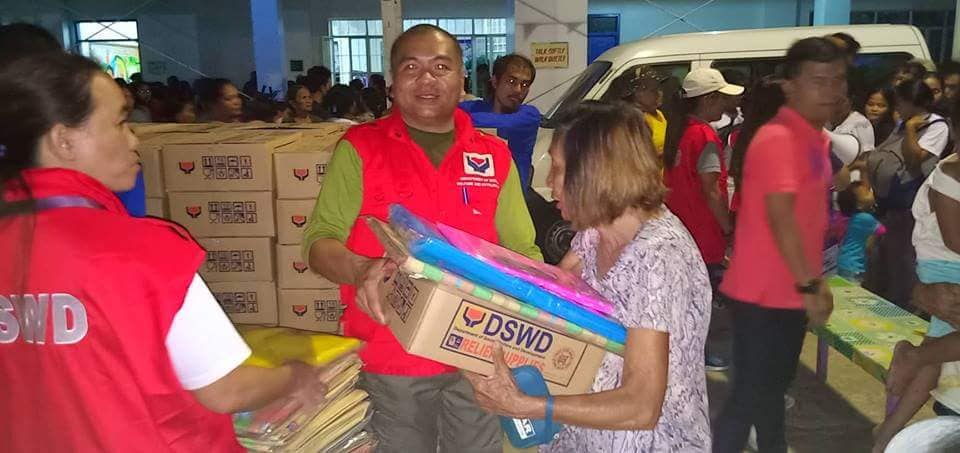 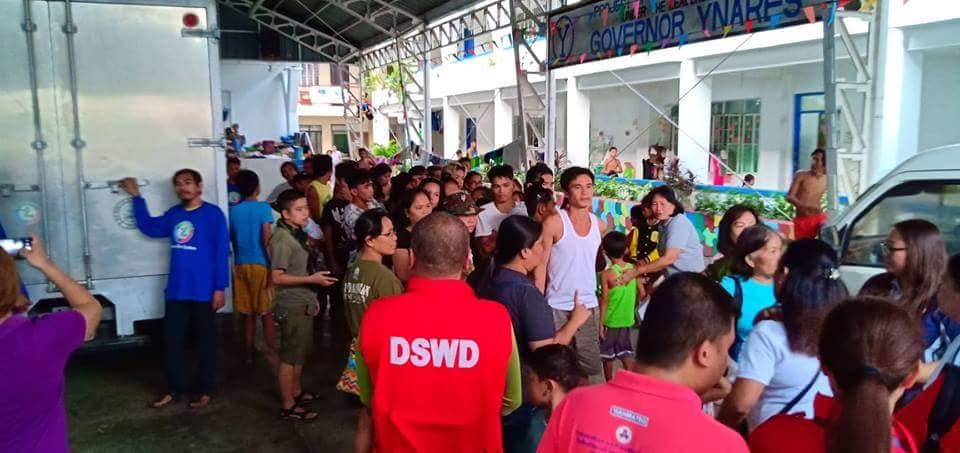 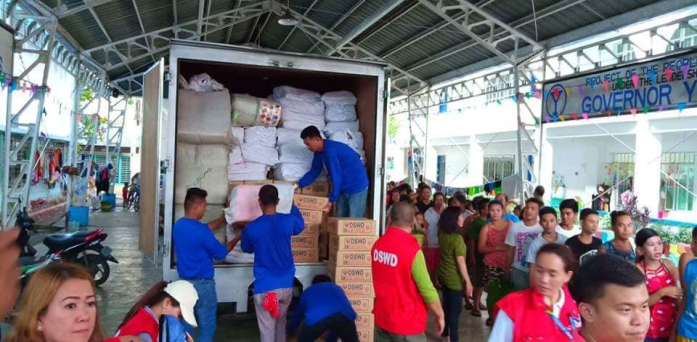 On August 16, 2018 the Regional Quick Response Team facilitated the distribution of Family Food Packs and Sleeping Kits to the affected families in San Mateo, Rizal: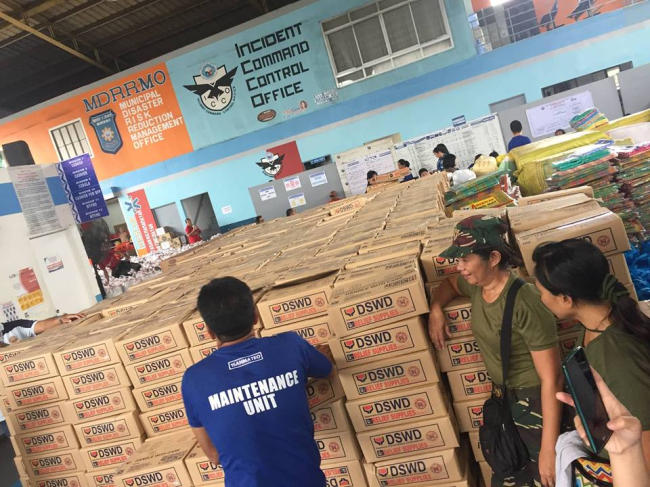 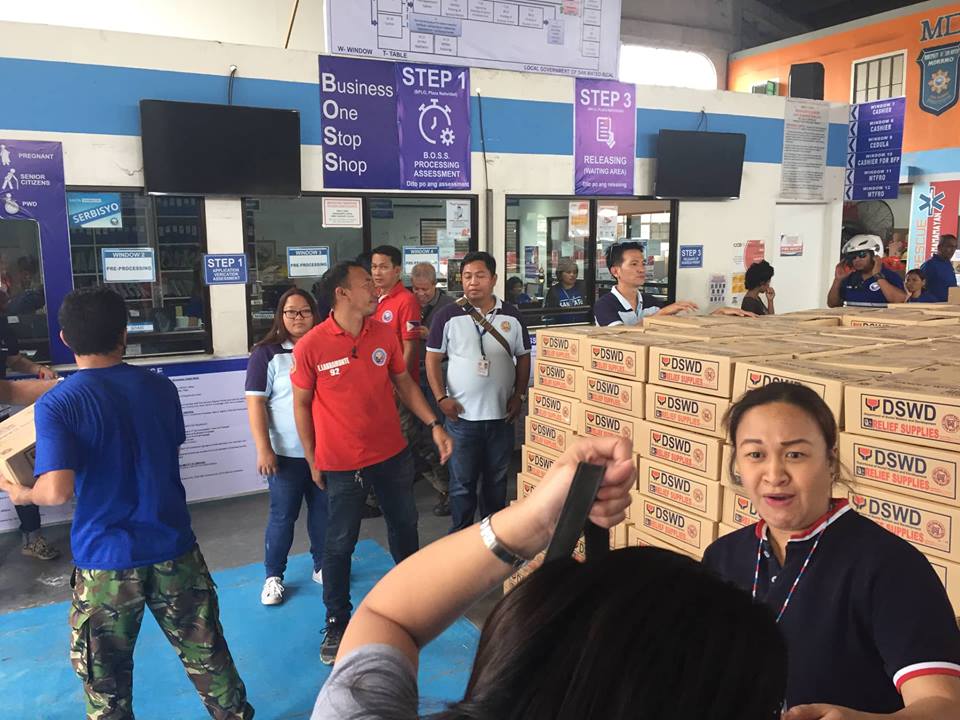 13 August 2018 to presentAffected LGUs were conducting relief efforts and provision of hot meals for residents of areas affected by the Southwest Monsoon.The affected LGUs mobilized their staff in their operational areas to strengthen the government’s emergency response coordination.MSWDOs were conducting profiling of the families who sought temporary shelter in evacuation centers. The MSWDOs prioritized the provision of hot meals as immediate response.MSWDOs of the affected LGUs mobilized there trained personnel on camp coordination and camp management, psychosocial support program, and information managementDSWD-FO CALABARZON maintained close coordination with the MSWDOs of the LGUs with reported evacuation centers.The Disaster Response Management Division (DRMD) of DSWD-FO CALABARZON closely monitored the relief operations conducted by the LGUs.DSWD-FO CALABARZON continued to send rainfall warnings and flood advisories through SMS and other media platforms to MSWDOs who are in flood and landslide-prone areas.DSWD-FO CALABARZON closely monitored the progress of the response activities of the affected LGUs.Based on the above information, the team would like to recommend that the monitoring and further evaluation of the existing evacuation centers be turned-over to the DRU. However, the succeeding teams shall be on-call should there be scheduled hauling and distribution to LGUs.